LETTER OF APPLICATION – FY22 July 22, 2021  Superintendent Kevin KimmelMid-Ohio ESC, IRN 123521 890 W 4th St. #100Mansfield Ohio 44906Dear Superintendent Kimmel; The U.S. Department of Education’s (USDOE) Office for Special Education Programs (OSEP) annually provides discretionary funds to states to support activities pursuant to implementing the Individuals with Disabilities Education Improvement Act (IDEA 2004). Funding for the Parent Mentor grant, for $50,000.00, is contingent upon ODE’s receipt of federal and state special education funding for fiscal year (FY) 2022. Most discretionary projects will receive a flat funding for FY22. During this project year ODE will be reviewing the effectiveness of projects and will determine appropriateness adjustments for FY23.  After completing the attached Scope of Work document, save it in a location on your computer for uploading to the CCIP. It is in the CCIP that you will complete the budget portion of the application. You can access this application by logging into your SAFE account and choosing the CCIP.  Your “substantially approved” date will be set as the date your application is put into Authorized Representative Approved Status via the CCIP. If you need help with determining the content of your grant work your program contact, Lyndsay Havey at Lyndsay.Havey@education.ohio.gov can provide that assistance. For budget questions or CCIP technical assistance, email your fiscal contact, Earl Focht at  earl.focht@education.ohio.gov. Sincerely,  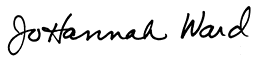 Jo Hannah Ward, Director  Office for Exceptional Children  Enclosure:  Scope of Work (Word)   CC: Lorraine Earnest, Treasurer        Lindsay Havey, Contact Person 